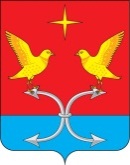 НЕЧАЕВСКИЙ СЕЛЬСКИЙ СОВЕТ НАРОДНЫХ ДЕПУТАТОВ КОРСАКОВСКОГО РАЙОНА ОРЛОВСКОЙ ОБЛАСТИР Е Ш Е Н И Е№ 22 от  11.06.2022 г.                                                                                                                                           Принято на 11 заседании                                                            д. Нечаево                                                                                                                                                                          сельского Совета                                                                                            народных депутатовОб утверждении Положения «О порядке ведения реестра муниципального имущества Нечаевского сельского поселения»	В соответствии с Федеральным законом от 06.10.2003 № 131-ФЗ «Об общих принципах организации местного самоуправления в Российской Федерации», Приказом Министерства экономического развития Российской Федерации от 30.08.2011 №424 «Об утверждении порядка ведения органами местного самоуправления реестров муниципального имущества», рассмотрев протест  межрайонной Новосильской прокуратуры от 30.05.2022 года № 14-2022 об устранении нарушений управление и распоряжение муниципальным имуществом , руководствуясь Уставом Нечаевского сельского поселения   Нечаевский  сельский Совет народных депутатов РЕШИЛ:Утвердить Положение «О порядке ведения реестра муниципального имуществыа Нечаевского сельского поселения».Решение Нечаевского сельского поселения от 10 февраля 2014 года №62/1»Об утверждении Порядка ведения Реестра муниципального имущества Нечаевского сельского поселения» считать утратившим силу.Глава Нечаевского  сельского поселения	                                                                                                 С.А.Губский 			НЕЧАЕВСКИЙ СЕЛЬСКИЙ СОВЕТ НАРОДНЫХ ДЕПУТАТОВ КОРСАКОВСКОГО РАЙОНА ОРЛОВСКОЙ ОБЛАСТИР Е Ш Е Н И Е11.06. 2022 года   № 22/1                                                                                                    д. Нечаево                                                 Об утверждении Положения «О порядке ведения реестра муниципального имущества Нечаевского сельского поселения»Принято Нечаевским сельским Советом народных депутатов	В соответствии с Федеральным законом от 06.10.2003 № 131-ФЗ «Об общих принципах организации местного самоуправления в Российской Федерации», Приказом Министерства экономического развития Российской Федерации от 30.08.2011 №424 «Об утверждении порядка ведения органами местного самоуправления реестров муниципального имущества», рассмотрев протест  межрайонной Новосильской прокуратуры от 30.05.2022 года № 14-2022 об утверждении порядка ведения Реестра муниципального имущества Нечаевский  сельский Совет народных депутатов РЕШИЛ:Утвердить Положение «О порядке ведения реестра муниципального имущества Нечаевского сельского поселения».Решение Нечаевского сельского поселения от 10 февраля 2014 года №62/1»Об утверждении Порядка ведения Реестра муниципального имущества Нечаевского сельского поселения» считать утратившим силу.   3. Настоящее решение  обнародовать в установленном порядке  и разместить на официальном  сайте администрации Корсаковского района (www.корсаково57.рф).                               Глава Нечаевского  сельского поселения		                                                             С.А.Губский			                                                                                                                                                                                                                       Приложение № 1                  к решению Нечаевского	                                                                                  сельского Совета народных                            депутатов  Корсаковского районаОрловской области
Положение
о порядке ведения  реестра муниципального имуществаНечаевского сельского поселения1. Настоящее Положение устанавливает правила ведения органами местного самоуправления Нечаевского сельского поселения реестров муниципального имущества , находящегося в муниципальной собственности Нечаевского сельского поселения (далее- реестр), в том числе правила внесения сведений об имуществе в реестры, общие требования к порядку предоставления информации из реестров, состав информации о муниципальном имуществе, находящегося в муниципальной собственности Нечаевского сельского поселения (далее-муниципальное имущество),  подлежащего учету в реестрах(далее-объектучета).                                                                                                             2.Объектами учета в реестрах являются:- находящееся в муниципальной собственности недвижимое имущество (здание, строение, сооружение или объект незавершенного строительства, земельный участок, жилое, нежилое помещение или иной прочно связанный с землей объект, перемещение которого без соразмерного ущерба его назначению невозможно, либо иное имущество, отнесенное законом к недвижимости);- находящееся в муниципальной собственности движимое имущество, акции, доли (вклады) в уставном (складочном) капитале хозяйственного общества или товарищества либо иное имущество, не относящееся к недвижимым и движимым вещам, стоимость которого превышает размер, установленный решениям Нечаевским сельским Советом народных депутатов , а также особо ценное движимое имущество, закрепленное за автономными и бюджетными муниципальными учреждениями и определенное в соответствии с Федеральным законом от 3 ноября 2006 г. N 174-ФЗ "Об автономных учреждениях" , Федеральным законом от 12 января 1996 г. N 7-ФЗ "О некоммерческих организациях- муниципальные унитарные предприятия, муниципальные учреждения, хозяйственные общества, товарищества, акции, доли (вклады) в уставном (складочном) капитале которых принадлежат Нечаевскому сельскому поселению, иные юридические лица, учредителем (участником) которых является Нечаевское сельское поселение.3. Ведение реестраи учёт муниципального имущества  осуществляет специалист  администрации Нечаевского сельского поселения..Специалист обязан:- обеспечивать соблюдение правил ведения реестра и требований, предъявляемых к системе ведения реестра;- обеспечивать соблюдение прав доступа к реестру и защиту государственной и коммерческой тайны;- осуществлять информационно-справочное обслуживание, выдавать выписки из реестров.4. Реестр состоит из 3 разделов.В раздел 1 включаются сведения о муниципальном недвижимом имуществе, в том числе:- наименование недвижимого имущества;- адрес (местоположение) недвижимого имущества;- кадастровый номер муниципального недвижимого имущества;- площадь, протяженность и (или) иные параметры, характеризующие физические свойства недвижимого имущества;- сведения о балансовой стоимости недвижимого имущества и начисленной амортизации (износе);- сведения о кадастровой стоимости недвижимого имущества;- даты возникновения и прекращения права муниципальной собственности на недвижимое имущество;- реквизиты документов - оснований возникновения (прекращения) права муниципальной собственности на недвижимое имущество;- сведения о правообладателе муниципального недвижимого имущества;- сведения об установленных в отношении муниципального недвижимого имущества ограничениях (обременениях) с указанием основания и даты их возникновения и прекращения.В раздел 2. включаются сведения о муниципальном движимом имуществе,  в том числе:- наименование движимого имущества;- сведения о балансовой стоимости движимого имущества и начисленной амортизации (износе);- даты возникновения и прекращения права муниципальной собственности на движимое имущество;- реквизиты документов - оснований возникновения (прекращения) права муниципальной собственности на движимое имущество;- сведения о правообладателе муниципального движимого имущества;- сведения об установленных в отношении муниципального движимого имущества ограничениях (обременениях) с указанием  даты их возникновения и прекращения;В раздел 3. включаются сведения о муниципальных унитарных предприятиях, муниципальных учреждениях, хозяйственных обществах, товариществах, акции, доли (вклады) в уставном (складочном) капитале которых принадлежат муниципальным образованиям, иных юридических лицах, в которых сельское поселение  является учредителем (участником), в том числе:- полное наименование и организационно-правовая форма юридического лица;- адрес (местонахождение);- основной государственный регистрационный номер и дата государственной регистрации;- реквизиты документа - основания создания юридического лица (участия Нечаевского сельского поселения в  создании (уставном капитале) юридического лица);- размер уставного фонда (для муниципальных унитарных предприятий);- размер доли, принадлежащей муниципальному образованию в уставном (складочном) капитале, в процентах (для хозяйственных обществ и товариществ);- данные о балансовой и остаточной стоимости основных средств (фондов) (для муниципальных учреждений и муниципальных унитарных предприятий);- среднесписочная численность работников (для муниципальных учреждений и муниципальных унитарных предприятий).5. Реестры ведутся на бумажных и электронных носителях. В случае несоответствия информации на указанных носителях приоритет имеет информация на бумажных носителях.Реестры должны храниться и обрабатываться в местах, недоступных для посторонних лиц, с соблюдением условий, обеспечивающих предотвращение хищения, утраты, искажения и подделки информации.6. Внесение в реестр сведений об объектах учета и записей об изменении сведений о них осуществляется на основе письменного заявления правообладателя недвижимого и (или) движимого имущества, сведения о котором подлежат включению в разделы 1 и 2 реестра, или лица, сведения о котором подлежат включению в раздел 3 реестра.Заявление с приложением заверенных копий документов предоставляется в администрацию Нечаевского сельского поселения, уполномоченный на ведение реестра, в 2-недельный срок с момента возникновения, изменения или прекращения права на объекты учета (изменения сведений об объектах учета).Сведения о создании в Нечаевском сельском поселении  муниципальных унитарных предприятий, муниципальных учреждений, хозяйственных обществ и иных юридических лиц, а также об участии муниципальных образований в юридических лицах вносятся в реестр на основании принятых решений о создании (участии в создании) таких юридических лиц.Внесение в реестр записей об изменении сведений о муниципальных унитарных предприятиях, муниципальных учреждениях и иных лицах, учтенных в разделе 3 реестра, осуществляется на основании письменных заявлений указанных лиц, к которым прилагаются заверенные копии документов, подтверждающих изменение сведений. Соответствующие заявления предоставляются в орган местного самоуправления, уполномоченный на ведение реестра, в 2-недельный срок с момента изменения сведений об объектах учета.В отношении объектов казны Нечаевского сельского поселения  сведения об объектах учета и записи об изменении сведений о них вносятся в реестр на основании надлежащим образом заверенных копий документов, подтверждающих приобретение муниципальным образованием имущества, возникновение, изменение, прекращение права муниципальной собственности на имущество, изменений сведений об объектах учета. Копии указанных документов предоставляются в администрацию Нечаевского сельского поселения, уполномоченный на ведение реестра (должностному лицу администрации, ответственному за ведение реестра), в 2-недельный срок с момента возникновения, изменения или прекращения права муниципального образования на имущество (изменения сведений об объекте учета) должностными лицами органов местного самоуправления, ответственными за оформление соответствующих документов.7. В случае, если установлено, что имущество не относится к объектам учета либо имущество не находится в собственности соответствующего муниципального образования, не подтверждены права лица на муниципальное имущество, правообладателем не представлены или представлены не полностью документы, необходимые для включения сведений в реестр, администрация Нечаевского сельского поселения, уполномоченный вести реестр, принимает решение об отказе включения сведений об имуществе в реестр.При принятии решения об отказе включения в реестр сведений об объекте учета правообладателю направляется письменное сообщение об отказе (с указанием его причины).Решение органа местного самоуправления Нечаевского сельского поселения  об отказе включения в реестр сведений об объектах учета может быть обжаловано правообладателем в порядке, установленном законодательством Российской Федерации.8. Сведения об объектах учета, содержащихся в реестрах, носят открытый характер и предоставляются любым заинтересованным лицам в виде выписок из реестров.Предоставление сведений об объектах учета осуществляется администрацией Нечаевского сельского поселения , уполномоченным на ведение реестра, на основании письменных запросов в 10-дневный срок со дня поступления запроса                                                               Приложение №1    К  Положению о порядке ведения реестра                                                                                                                                                                                                                                                                                                                                                                                                               муниципального имущества Нечаевского с/п                            Форма реестра муниципального недвижимого имущества Нечаевского сельского поселения.Приолжение №2    К  Положению о порядке ведения реестра                                                                                                                                                                                                                                                                                                                                                                                                               муниципального имущества Нечаевского с/п                   Форма реестра муниципального движимого имущества Нечаевского сельского поселения.Приолжение №3   К  Положению о порядке ведения реестра                                                                                                                                                                                                                                                                                                                                                                                                               муниципального имущества Нечаевского с/п     Форма реестра муниципальных унитарных предприятиях, муниципальных учреждениях, хозяйственных обществах , товариществах, акции, доли (вклады) в уставном (складочном) капитале которых принадлежат муниципальным образованиям, иных юридических лиц , в которых муниципальное образование является учредителем (участником). №п/пНаименование недвижимого имуществаАдрес(место положения)недвижимого имуществаКадастровый номер муниципального недвижимого имуществаПлощадь, протяжённость и иные параметры , характеризующие физические свойства недвижимого имуществаСведения о балансовой стоимости недвижимого имущества и начисленной амортизации (износе)Сведения о кадастровой стоимости недвижимого имущества Даты возникновения и прекращения права муниципальной собственности на недвижимое имуществоРеквизиты документов –оснований возникновения (прекращения) права муниципальной собственности на недвижимое имуществоСведения о правообладателе муниципального недвижимого имуществаСведения об установленных в отношении муниципального недвижимого имущества ограничениях (обременениях)с указанием основания и даты их возникновения и прекращения 1234567891011№п/пНаименование движимого имуществаСведения о балансовой стоимости движимого имущества и начисленной амортизации (износе)Даты возникновения и прекращения права муниципальной собственности на движимое имуществоРеквизиты документов –оснований возникновения (прекращения) права муниципальной собственности на движимое имуществоСведения о правообладателе муниципального движимого имуществаСведения об установленных в отношении муниципального движимого имущества ограничениях (обременениях)с указанием основания и даты их возникновения и прекращения 1234567Полное наименование и организационно-правовая форма юридического лица Адрес (местонахождение)Основной государственный регистрационный номер и дата государственной регистрацииРеквизиты документа-основания создания юридического лица (участия муниципального образования в создании (уставном капитале)юридического лица)Размер уставного фонда (для муниципальных  унитарных предприятий);Размер доли , пренадлежащей муниципальному образованию в уставном (складочном) капитале, в процентах(для хозяйственных обществ и товариществ)Данные о балансовой и остаточной стоимости основных средств (фондов)(для муниципальных учреждений и муниципальных унитарных предприятий)Среднесписочная численность работников (для муниципальных учреждений и муниципальных унитарных предприятий)12345678